FOAPAL-Organization 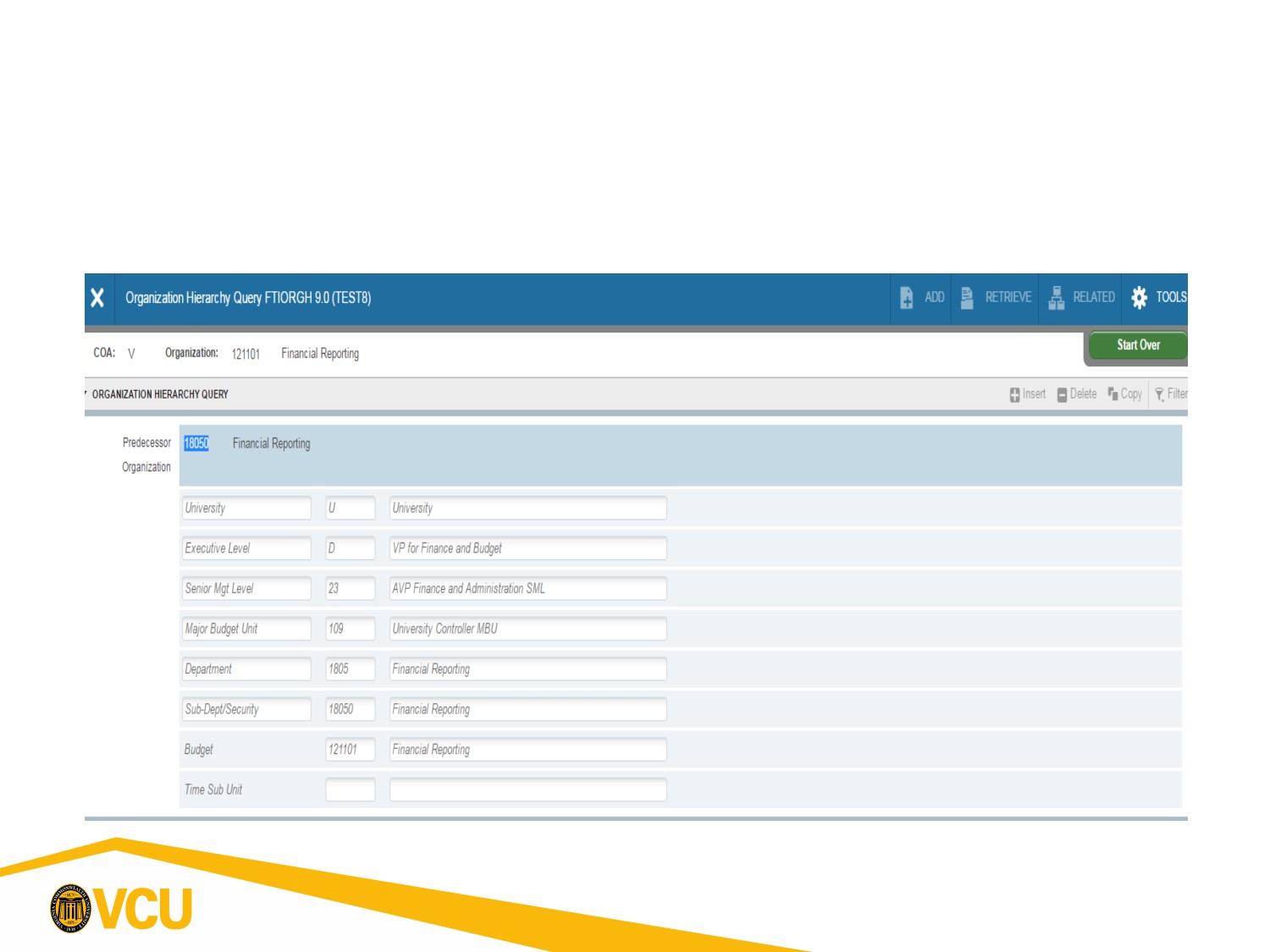 Banner form FTIORGH shows how an individual 6 digit Organization (org code) rolls up to higher University levels. 1FOAPAL-Fund 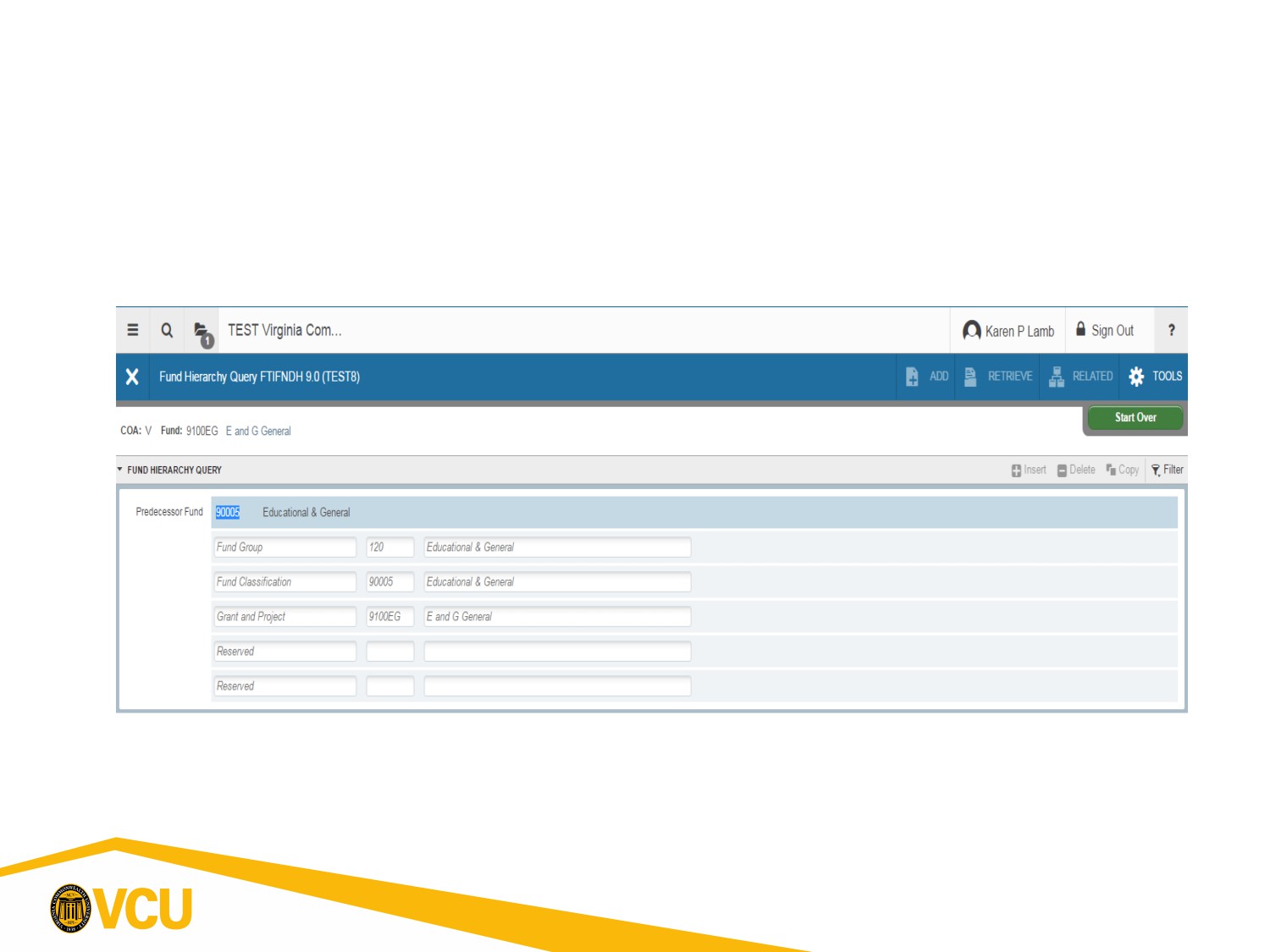 Banner Form FTIFNDH displays fund hierarchy (how funds roll up to higher 
levels). Higher levels have fewer digits and are used for reporting purposes. 2